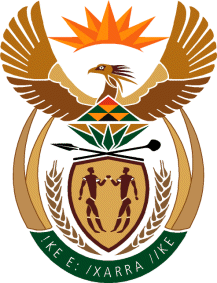 MINISTRY OF DEFENCE & MILITARY VETERANSNATIONAL ASSEMBLYQUESTION FOR WRITTEN REPLY416.	Mr D Bergman (DA) to ask the Minister of Defence and Military Veterans:(a) How many flights has Inkwazi undertaken in February 2017, and (b) in each case, (i) what was the reason for the flight and (ii) who were the passengers aboard the flight?										NW469EREPLY:The information requested relates to the movement of the VVIP and such information can only be disclosed in a closed session of the Joint Standing Committee on Defence.